"Sąd Rejonowy dla Warszawy - Woli w Warszawie informuje, że w sprawie o sygn. akt II Ns 1260/16 Krzysztof Bogusław Wrzodak, Agnieszka Grażyna Domitrz złożyli wykaz inwentarza po zmarłej w dniu 2 lutego 2016 r. Jadwidze Wrzodak, posługującej się za życia numerem PESEL 45062500109 i ostatnio zamieszkałej w \jvarszawie przy ul. Karabeli nr 1 m. 23. Sąd poucza, że ze złożonym wykazem inwentarza może się zapoznać każdy, kto taką potrzebę dostatecznie uzasadni, natomiast spadkobiercy, uprawnieni do zachowku, zapisobiercy, wykonawcy testamentu lub wierzyciele mający pisemny dowód należności przeciwko spadkodawcy mogą złożyć wniosek o sporządzenie spisu inwentarza"	-"I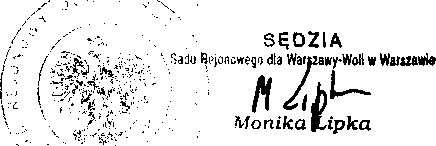 